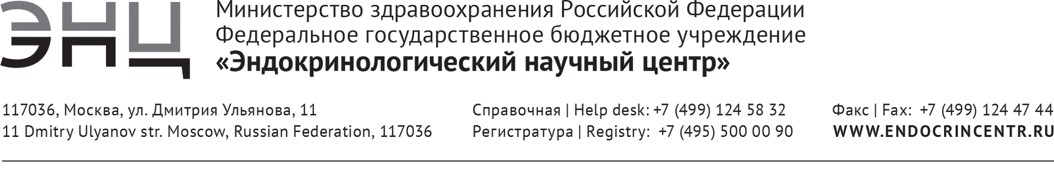 Дополнительная профессиональная программа(повышения квалификации)«Современные методы лечения трофических язв у больных сахарным диабетом»36 часовАвторы-составители:Д.м.н.Токмакова А.Ю.К.м.н. Зайцева Е.Л. Москва2016Всего часов – 30 час.  из них: лекций –10  час.            практических занятий – 16 час. Самостоятельная работа – 4 часаФорма обучения: очная, очноРежим занятий: 6 часов в деньОтчетность: экзаменОБЩИЕ ПОЛОЖЕНИЯ     Дополнительная профессиональная образовательная программа повышения квалификации врачей эндокринологов, хирургов, ортопедов, специалистов отделений и кабинетов диабетической стопы, комбустиологов «Современные методы лечения трофических язв у больных сахарным диабетом» разработана сотрудниками ФГБУ «Эндокринологический научный центр» МЗ РФ в соответствии с Приказом Министерства образования и науки Российской Федерации от 1 июля 2013 г. № 499 «Об утверждении порядка организации и осуществления образовательной деятельности по дополнительным профессиональным программам», Приказом Министерства здравоохранения Российской Федерации от 3 августа 2012 г. N 66н «Об утверждении порядка и сроков совершенствования медицинскими работниками и фармацевтическими работниками профессиональных знаний и навыков путем обучения по дополнительным профессиональным образовательным программам в образовательных и научных организациях».     Дополнительная профессиональная образовательная программа повышения квалификации врачей «Современные методы лечения трофических язв у больных сахарным диабетом» является учебно-методическим нормативным документом, регламентирующим содержание, организационно-методические формы и трудоемкость обучения.Актуальность программы «Современные методы лечения трофических язв у больных сахарным диабетом».Учитывая прогрессивный рост числа больных сахарным диабетом в последнее десятилетие, успехи здравоохранения по увеличению продолжительности жизни лиц с нарушенным углеводным обменом, особое внимание необходимо уделять внедрению современных методов прогнозирования течения и вероятных исходов поздних осложнений диабета, в том числе и трофических язв нижних конечностей. Появление новых высокотехнологичных методов лечения ран определяет потребность в освоении дифференцированного подхода при их использовании. Определение и понимание молекулярно-клеточных механизмов заживления ран при сахарном диабете позволяет применять тот или иной метод местного лечения в зависимости от интенсивности репаративных процессов. Данный подход к лечению позволяет персонифицировать врачебную тактику и подобрать наиболее оптимальный метод местного лечения с целью сокращения длительности заживления, сроков пребывания больного в стационаре и уменьшения рисков рецидивирования язвенных дефектов нижних конечностей у лиц с сахарным диабетом и сопутствующей патологией.Целью дополнительной профессиональной образовательной программы «Современные методы лечения трофических язв у больных сахарным диабетом» является совершенствование теоретических знаний и практических навыков в области диагностики , лечения и профилактики трофических язв нижних конечностей различного генеза у больных сахарным диабетом, необходимых для профессиональной деятельности, и повышение профессионального уровня в рамках имеющейся квалификации.Структура дополнительной профессиональной образовательной программы повышения квалификации врачей по теме «Современные методы лечения трофических язв у больных сахарным диабетом» состоит из требований к результатам освоения программы, требований к итоговой аттестации, учебно-тематического плана, календарного учебного графика, содержания программы, условий обеспечения реализации программы: учебно-методического, материально-технического. Содержание программы охватывает весь объем теоретических знаний и практических навыков, необходимых врачу для проведения самостоятельной лечебной и профилактической работы с пациентами, имеющими трофические язвы стоп и голеней, а также лицами, входящими в группу высокого риска развития трофических нарушений мягких тканей конечностей на фоне сахарного диабета .В программу включены планируемые результаты обучения. Планируемые результаты обучения направлены на совершенствование профессиональных компетенций врача, его профессиональных знаний, умений, навыков. Содержание рабочих программ дисциплин (модулей) представлено как систематизированный перечень наименований тем, элементов и других структурных единиц модулям программы.В структуру дополнительной профессиональной образовательной программы повышения квалификации врачей по теме «Современные методы лечения трофических язв у больных сахарным диабетом» включен перечень основной и дополнительной литературы, законодательных и нормативно-правовых документов.Учебный план определяет состав изучаемых дисциплин с указанием их объема, устанавливает формы организации учебного процесса и их соотношение (лекции, практические занятия и др.). В процессе обучения врача (ПК) обязательным является определение базисных занятий, умений и навыков слушателей перед началом обучения (входной контроль). Текущий контроль знаний осуществляется в процессе изучения учебной темы. По окончании изучения каждого модуля проводится промежуточный (рубежный) контроль. При этом могут использоваться различные формы контроля: решение ситуационных задач, тестовый контроль, защита квалификационных работ и др.Организационно-педагогические условия реализации программы. Условия реализации дополнительной профессиональной программы повышения квалификации по теме «Современные методы лечения трофических язв у больных сахарным диабетом» включают:учебно-методическую документацию и материалы по всем разделам (модулям) специальности;учебно-методическую литературу для внеаудиторной работы обучающихся;материально-технические базы, обеспечивающие организацию всех видов дисциплинарной подготовки:учебные аудитории, оснащенные материалами и оборудованием для проведения учебного процесса;клиническую базу.расходные материалыкадровое обеспечение реализации программы соответствует требованиям штатного расписания кафедры;ПЛАНИРУЕМЫЕ РЕЗУЛЬТАТЫ ОБУЧЕНИЯТребования к квалификации: высшее образование - специалист по одной из специальностей: «Лечебное дело», наличие действующего сертификата по одной из специальностей «Эндокринология», «Хирургия», «Травматология и ортопедия», «Общая врачебная практика», «Терапия», «Комбустиология» .Характеристика профессиональных компетенций, подлежащих совершенствованию в результате освоения дополнительной профессиональной программы повышения квалификации врачей по теме «Современные методы лечения трофических язв у больных сахарным диабетом».У обучающегося совершенствуются следующие общепрофессиональные компетенции (далее - ОПК):способность и готовность использовать нормативную документацию, принятую в сфере охраны здоровья (законодательство Российской Федерации, технические регламенты, международные и национальные стандарты, приказы, рекомендации, международную систему единиц (далее - СИ), действующие международные классификации), а также документацию для оценки качества и эффективности работы медицинских организаций (ОПК-1);способность и готовность формировать у пациентов и членов их семей мотивацию, направленную на сохранение и укрепление своего здоровья и здоровья окружающих (ОПК-2).У обучающегося совершенствуются следующие профессиональные компетенции (далее - ПК):в диагностической деятельности:способность и готовность к постановке диагноза на основании методик, принятых в медицинской практике у больных с трофическими нарушениями мягких тканей на фоне сахарного диабета;способность и готовность анализировать закономерности репаративных процессов в мягких тканях и костных структурах нижних конечностей у лиц с нарушенным углеводным обменом;способность и готовность выявлять у пациентов основные признаки хронизации раневого процесса, используя знания основ медико-биологических и клинических дисциплин.. Использовать алгоритм постановки диагноза и его рубрификации (основного, сопутствующего, осложнений) с учетом Международной статистической классификации болезней и проблем, связанных со здоровьем (МКБ)   в лечебной деятельности:способность и готовность придерживаться алгоритмов диагностики, принятых в медицинской практике у больных с хроническими раневыми дефектами на фоне сахарного диабета;способность и готовность назначать пациентам адекватное лечение в соответствии с поставленным диагнозом, осуществлять алгоритм выбора медикаментозной и немедикаментозной терапии; владеть необходимым объемом манипуляций  у больных с трофическими язвами различного генеза на фоне сахарного диабета; в реабилитационной деятельности;способность и готовность давать рекомендации по выбору оптимального режима и методик в период реабилитации больных высокого риска рецидивирования трофических язв;Перечень знаний, уменийПо окончании обучения врач-специалист должен знать:Патофизиологию хронического раневого процессаметоды обследования и пациентов с трофическими язвами и сахарным диабетом:оценка индивидуальной вероятности рецидивирования трофических язв у лиц . входящих в группу высокого риска развития трофических язв;комплекс обследования пациентов с хроническими ранами (оценка раневого дефекта, клинические признаки инфицирования, оценка состояния артериального и венозного кровоснабжения, рентгенография, МРТ костей и суставов, МСКТ) ;комплекс обследования пациентов с хроническими ранами в стационарных и амбулаторных условиях;комплекс лабораторных исследований для оценки состояния углеводного и липидного обмена у лиц с диабетом;современные методы местного лечения ран.По окончании обучения врач-специалист должен уметь:назначить необходимый комплекс обследования пациентов с хроническими ранами и сахарным диабетом и интерпретировать результаты обследования, выбирать оптимальные подходы к лечению;провести отбор пациентов, нуждающихся в стационарной медицинской помощи;провести отбор пациентов, нуждающихся в профилактике и динамическом наблюдении.назначить и интерпретировать результаты различных методов исследования:оценка индивидуальной вероятности рецидивирования раневого дефекта;Рентгенографию стоп и голеностопных суставов в прямой и боковой проекциях;рутинные биохимические исследования для оценки углеводного и липидного обмена;оценить результаты клинического, биохимического  анализа, а также бактериологического исследования раны для определения тактики лесения и профилактики рецидива.По окончании обучения врач-специалист должен владеть:навыками первичного консультированиябольных с трофическими язвами на фоне сахарного диабета;навыками консультирования по диагностике и дифференциальной диагностике раневых дефектов различного генеза;навыками консультирования пациентов с частыми рецидивами трофических язв на фоне сахарного диабета ; навыками выявления коморбидных заболеваний, ведущих к формированию трофических язв и повышающих риск их рецидивирования;навыками реабилитации пациентов с эпителизировавшимися ранами;навыками назначения медикаментозной терапии и выбора средства местного лечения ран при сахарном диабете.ТРЕБОВАНИЯ К ИТОГОВОЙ АТТЕСТАЦИИИтоговая аттестация по дополнительной профессиональной программе повышения квалификации врачей по теме «Современные методы лечения трофических язв у больных сахарным диабетом» проводится в форме экзамена и должна выявлять теоретическую и практическую подготовку врача-специалиста в соответствии с требованиями квалификационных характеристик и профессиональных стандартов.Обучающийся допускается к итоговой аттестации после изучения дисциплин в объеме, предусмотренном учебным планом дополнительной профессиональной программы повышения квалификации врачей по теме «Современные методы лечения трофических язв у больных сахарным диабетом».Лица, освоившие программу дополнительной профессиональной программы повышения квалификации врачей по теме «Современные методы лечения трофических язв у больных сахарным диабетом» и успешно прошедшие итоговую аттестацию, получают документ о дополнительном профессиональном образовании - удостоверение о повышении квалификации (при изучении данной программы ПК как модуля сертификационного цикла, после завершения полного курса повышения квалификации (суммарно 144 часов и более) может выдаваться сертификат).Лицам, не прошедшим итоговой аттестации или получившим на итоговой аттестации неудовлетворительные результаты, а также лицам, освоившим часть дополнительной профессиональной программы и (или) отчисленным из ФГБУ «Эндокринологический научный центр» Минздрава России, выдается справка об обучении или о периоде обучения.УЧЕБНЫЙ ПЛАНДОПОЛНИТЕЛЬНОЙ ПРОФЕССИОНАЛЬНОЙ ОБРАЗОВАТЕЛЬНОЙ ПРОГРАММЫ ПОВЫШЕНИЯ КВАЛИФИКАЦИИ  «СОВРЕМЕННЫЕ МЕТОДЫ ЛЕЧЕНИЯ ТРОФИЧЕСКИХ ЯЗВ У БОЛЬЕЫХ САХАРНЫМ ДИАБЕТОМ»Категория обучающихся: врачи эндокринологи, врачи хирурги, врачи травматологи-ортопеды, врачи общей (семейной) врачебной практики,  врачи комбустиологи.  Срок обучения: 36 часов (1 неделя)Режим занятий: 6 академических часов в деньФорма обучения: очная с отрывом от работы (или дистанционно-очная)Распределение часов по модулям (курсам)КАЛЕНДАРНЫЙ УЧЕБНЫЙ ГРАФИКПланируется проведение обучения в соответствии с учебно-производственным планом обучения специалистов здравоохранения по программам дополнительного профессионального образования, утвержденном в ФГБУ «Эндокринологический научный центр» Минздрава России. УЧЕБНО-МЕТОДИЧЕСКОЕ И ИНФОРМАЦИОННОЕ ОБЕСПЕЧЕНИЕОсновная литература:Клинические рекомендации по диагностике и лечению синдрома диабетической стопы (Галстян.Г.Р., Токмакова А.Ю., Егорова Д.Н., Митиш В.А., Пасхалова Ю.С., Анциферов М.Б., Комелягина Е.Ю., Удовиченко О.В., Гурьева И.В., Бреговский В.Б., Ерошкин И.А., Ерошенко Ан.В., Ерошенко Ал.В.)// Раны и раневые инфекции, 2015, №3, с.63-83.Синдром диабетической стопы (Галстян Г.Р., Токмакова А.Ю.). Глава в национальном руководстве «Эндокринология» (под ред. И.И.Дедова, Г.А.Мельниченко), 2-е издание, Москва, «ГЭОТАР-Медиа», 2016, с.533-549. «Синдром диабетической стопы» (Дедов И.И., Галстян Г.Р., Токмакова А.Ю.) // Осложнения сахарного диабета. Лечение и профилактика (под ред. И.И.Дедова, М.В.Шестаковой). Медицинское информационное агенство, Москва, 2017, с.559-578«Роль факторов роста и цитокинов в репаративных процессах в мягких тканях у больных сахарным диабетом» (Зайцева Е.Л., Токмакова А.Ю.) // Сахарный диабет, 2014, № 1, с.57-62.«Влияние терапии отрицательным давлением на репаративные процессы в мягких тканях нижних конечностей у пациентов с нейропатической и нейроишемической формами синдрома диабетической стопы» (Зайцева Е.Л., Доронина Л.П., Молчков Р.В., Воронкова И.А., Митиш В.А., Токмакова А.Ю.)// Сахарный диабет 2014;(3):113-121«Особенности репарации тканей у пациентов с нейропатической и нейроишемической формами синдрома диабетической стопы на фоне терапии отрицательным давлением» (Зайцева Е.Л., Доронина Л.П., Молчков Р.В., Воронкова И.А., Митиш В.А., Токмакова А.Ю.)//Вестник хирургии им. И.И.Грекова 2014, т.173,№5, с.64-72. « Влияние местного применения коллагена на активность репаративных процессов в мягких тканях нижних конечностей у больных с синдромом диабетической стопы» (Токмакова А.Ю., Зайцева Е.Л., Доронина Л.П., Молчков Р.В., Воронкова И.А.)//Терапевтический архив 2015,том 87,№10, с.72-79.«Формирование грануляционной ткани у больных сахарным диабетом» (Зайцева Е.Л., Доронина Л.П., Молчков Р.В., Воронкова И.А., Токмакова А.Ю.,)// Сахарный  диабет, 2015,№4, с.72-78 .Дополнительная литература:Алгоритмы  специализированной медицинской помощи больным сахарным диабетом (под ред. И.И.Дедова, М.В.Шестаковой, А.Ю.Майорова) 8-й выпуск,Москва,2017Профилактика и лечение заболеваний стопы при диабете. Руководство. Документы и рекомендации. Полная русскоязычная версия, 2016. Программное обеспечение: Презентации в PowerPoint по темам, включенным в учебный план.МАТЕРИАЛЬНО-ТЕХНИЧЕСКОЕ ОБЕСПЕЧЕНИЕПомещения:Аудитория№1Аудитория №2Отделение диабетической стопы ЭНЦТехнические средства:Персональные компьютеры с выходом в ИнтернетНегатоскопМультимедиа, ноутбук.Образцы перевязочных средствОЦЕНОЧНЫЕ СРЕДСТВАИтоговая аттестация обучающихся по результатам освоения дополнительной профессиональной программы повышения квалификации врачей по теме «Современные методы лечения трофических язв у больных сахарным диабетом» проводится и должна выявлять теоретическую и практическую подготовку врача-специалиста по теме «Современные методы лечения трофических язв у больных сахарным диабетом» в соответствии с требованиями квалификационных характеристик и профессиональных стандартов. Итоговая аттестация проводится в форме экзамена с проведением разбора клинических случаев (фото раны, рентгенограмма) и ответа на вопросы билетов (2 вопроса в билете).Примерная тематика вопросов: Определение острой раны, ее клинические характеристикиТрофические язвы при нейропатической форме синдрома диабетической стопы (клиническая картина, диагностика, дифференциальная диагностика)Трофические язвы при нейроишемической форме синдрома диабетической стопы (клиническая картина, диагностика, дифференциальная диагностика)Антибактериальная терапия у пациентов с сахарным диабетом и хронической болезнью почекОсновные группысредств местного лечения ранМетоды хирургической обработки ран у больных сахарным диабетомВакуум-терапия ран (показания, противопоказания)Особенности антиагрегантной терапии у больных с нейроишемической формой синдрома диабетической стопыТрофические язвы голеней у больных сахарным диабетом (патогенез, диагностика, терапевтическая тактика)Организация длительного наблюдения за больными с рецидивирующими ранами нижних конечностей на фоне сахарного диабета.Принято решением Ученого советаот «___»____________ 20 ___г.,протокол № _________________УТВЕРЖДАЮДиректор, академик Дедов И.И.от «___»____________ 20 ___г.УТВЕРЖДАЮДиректор, академик Дедов И.И.от «___»____________ 20 ___г.СОГЛАСОВАНО Директор ИВиДПО, Пигарова ЕА.от «___»____________ 20 ___г.СОГЛАСОВАНО Директор ИВиДПО, Пигарова ЕА.от «___»____________ 20 ___г.№Наименование разделов дисциплин и темВсегочасовв том числев том числев том числев том числеФормаконт-роля№Наименование разделов дисциплин и темВсегочасовлекциипрактические занятиясеминарысамостоятельная работаФормаконт-роля12345671.Морфологические, физиологические и клинические аспекты раневого процесса175723Зачёт1.1Механизмы репарации острых ран111.2Причины и механизмы хронизации раневого процесса1,510,51.3Методы оценки раневого дефекта10,50,51.4Прогнозирование течения раневого процесса0,50,51.5Инструментальные методы диагностики ран1,510,51.6Клинические и лабораторные методы оценки инфекционного процесса у пациента с трофическими язвами1,510,52.Лечение трофических язв у больных сахарным диабетом166613Зачёт2.1Компенсация углеводного и липидного обмена.112.2Купирование инфекции112.3Принципы выбора средства местного лечения ран222.4Концепция подготовки раневого ложа112.5Методы профилактики рецидивирования трофических язв у больных сахарным диабетом2114Итоговый контроль33-Экзамен5ИТОГО36111636